DERS PLANII.BÖLÜMII.BÖLÜMIII.BÖLÜMIV.BÖLÜMV.BÖLÜMwww.FenEhli.comUygundur                        …………………….                                                                                                                   .......................Fen Bilimleri Öğretmeni   							          Okul Müdürü   Dersin Adı:Fen BilimleriTARİH: 21.HAFTA: ……………………………………Sınıf:5.Sınıf5.SınıfÜnite No-Adı:5. Ünite: Işığın Yayılması5. Ünite: Işığın YayılmasıKonu:Işığın YansımasıIşığın YansımasıÖnerilen Ders Saati:4 Saat4 SaatÖğrenci Kazanımları/Hedef ve Davranışlar:F.5.5.2.1. Işığın düzgün ve pürüzlü yüzeylerdeki yansımalarını gözlemleyerek çizimle gösterir.F.5.5.2.2. Işığın yansımasında gelen ışın, yansıyan ışın ve yüzeyin normali arasındaki ilişkiyi açıklar.Ünite Kavramları ve Sembolleri:- Düzgün yansıma- Dağınık yansıma- Gelen ışın- Yansıyan ışın- Yüzey normaliUygulanacak Yöntem ve Teknikler:Anlatım, Soru Cevap, Rol Yapma, Grup Çalışması vb. tekniklerden uygun olanları.Kullanılacak Araç – Gereçler:Açıklamalar:-Yapılacak Etkinlikler:Özet:IŞIĞIN YANSIMASI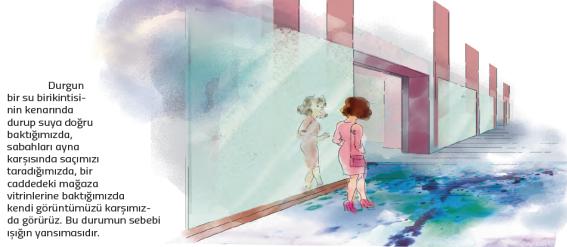 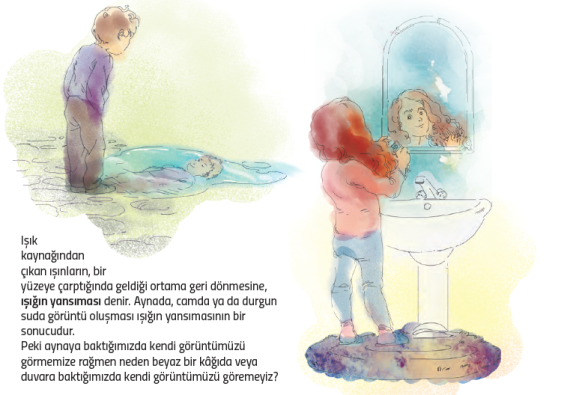 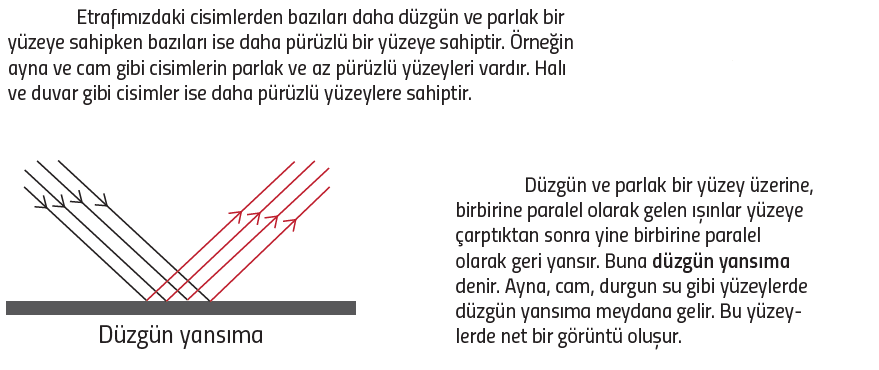 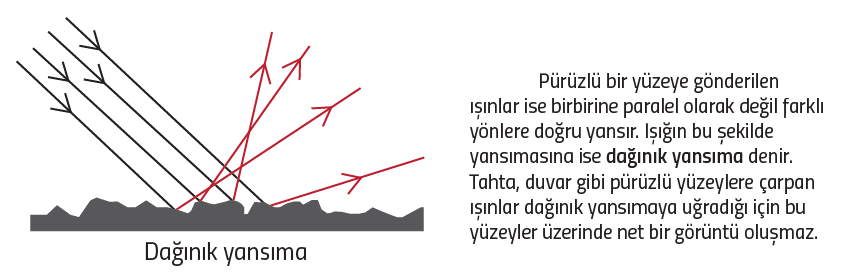 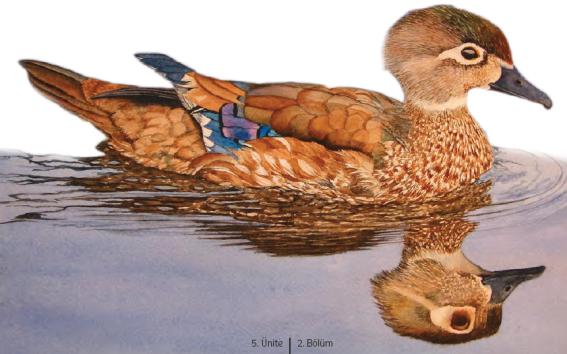 YANSIMA KANUNLARI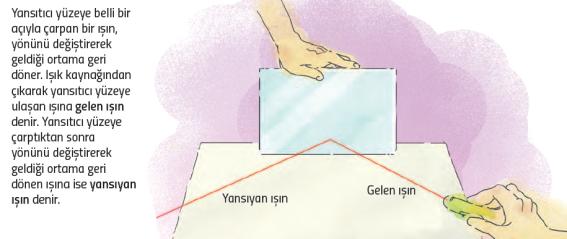 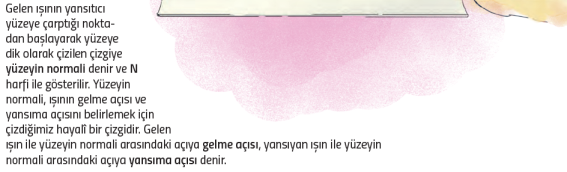 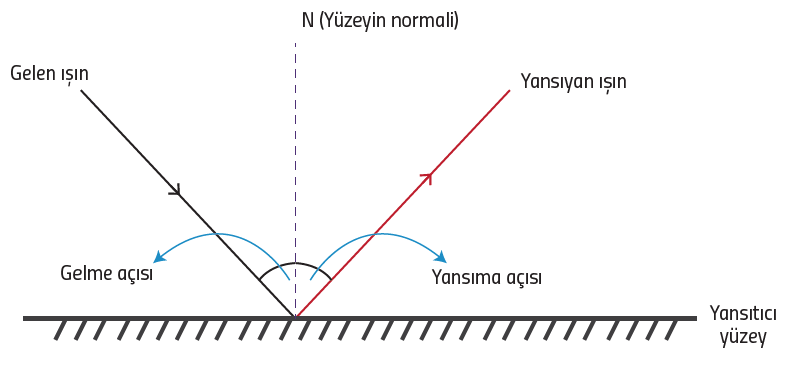 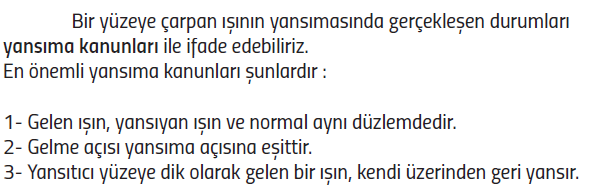 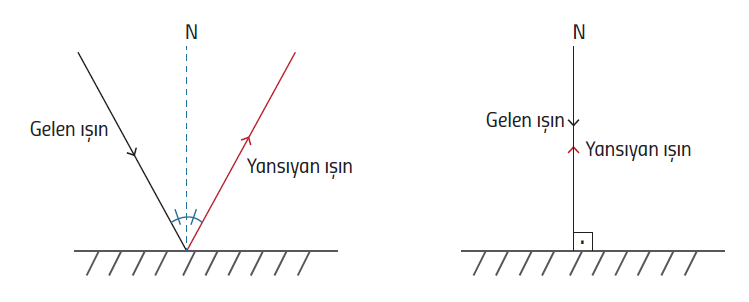 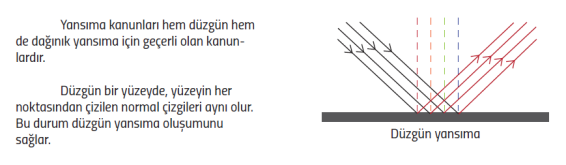 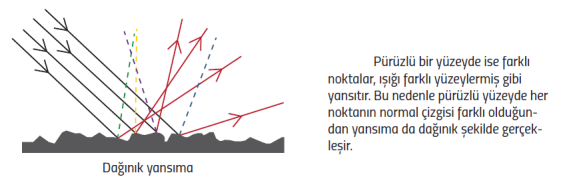 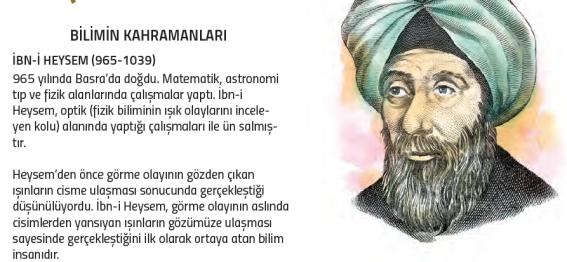 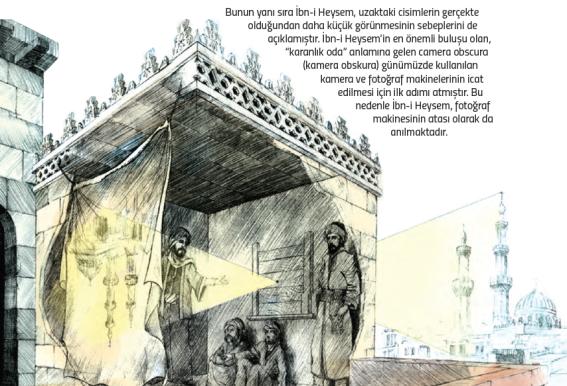 Ölçme ve Değerlendirme:Hazırbulunuşluk testleri, gözlem, görüşme formları, yetenek testleri, İzleme / ünite testleri, uygulama etkinlikleri, otantik görevler, dereceli puanlama anahtarı, açık uçlu sorular, yapılandırılmış grid, tanılayıcı dallanmış ağaç, kelime ilişkilendirme, öz ve akran değerlendirme, grup değerlendirme, projeler, gözlem formları vb. tekniklerinde uygun olanları.Dersin Diğer Derslerle İlişkisi:Planın Uygulanmasıyla İlgili Diğer Açıklamalar: